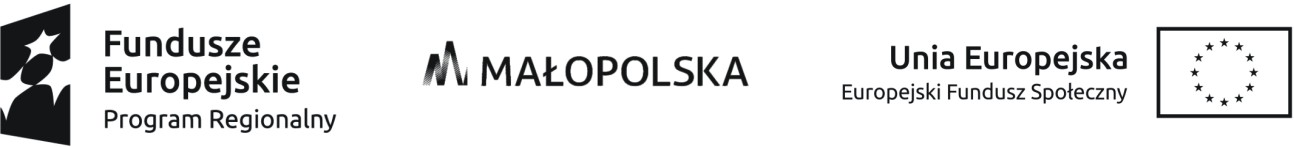 Lista rankingowa oceny wniosków o przyznanie wsparcia finansowego w ramach I naboru w ramach projektu ,,Nowy Start III” w Agencji Rozwoju Małopolski Zachodniej S.A.01.07.2021Lp.numer wnioskul. punktów 1 oceniającyl. punktów 2 oceniającyśrednia l. punktów12/4/NSIII/ARMZ1009999,524/6/NSIII/ARMZ949594,531/5/NSIII/ARMZ91939243/3/NSIII/ARMZ828483